__________________________________________________________Управление по образованию и науке администрации города СочиМуниципальное общеобразовательное бюджетное учреждениеосновная общеобразовательная школа №81 г. СочиОГРН 1022302792104                        ИНН 2318021574Сочи, село Волковка, улица Космическая, дом 1Тел./факс (862)2-507-431, E-mail:school 81@edu.sochi.ruПлан воспитательной работы МОБУ ООШ № 81на 2017-2018 учебный год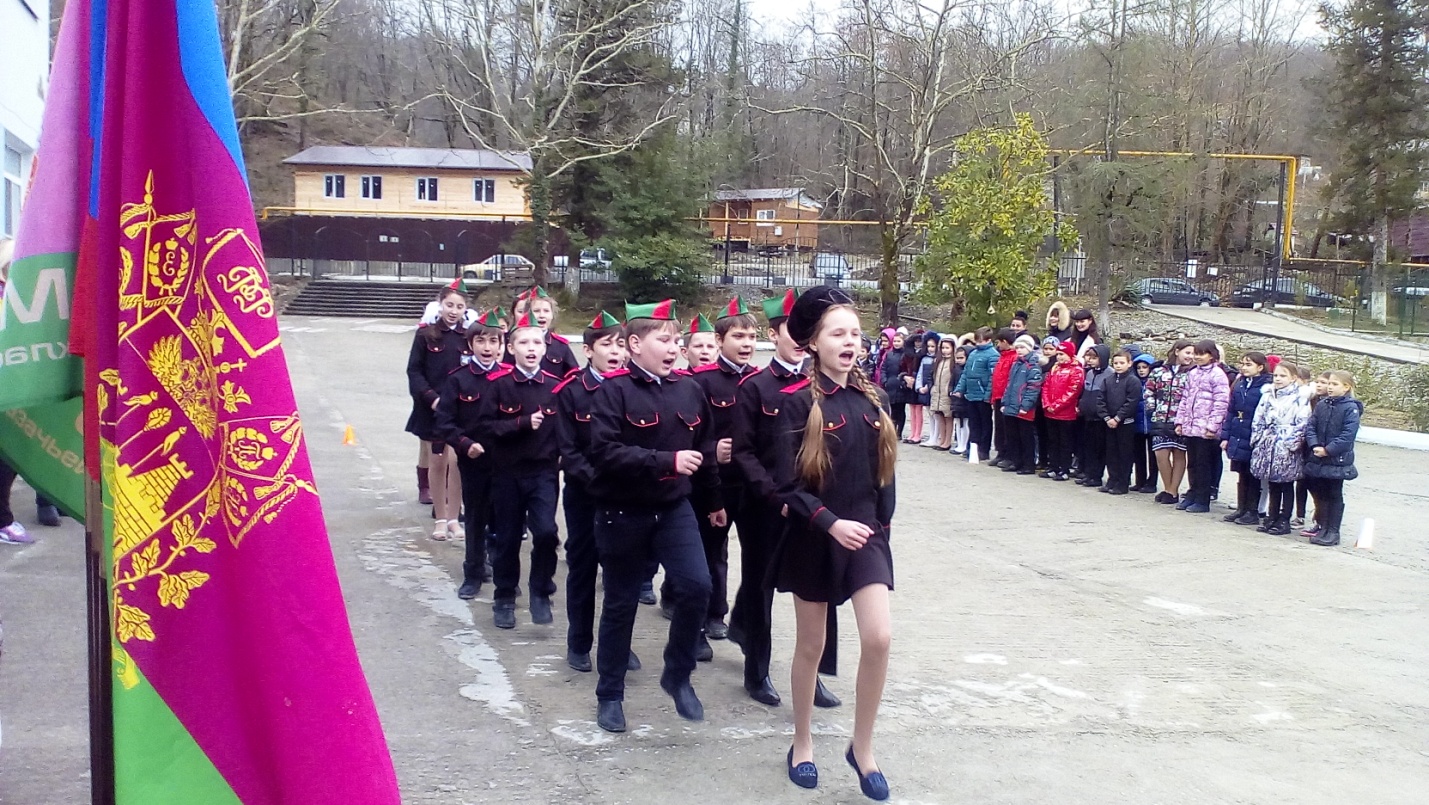 ЦЕЛЬ: Создание условий, способствующих развитию интеллектуальных, творческих, личностных качеств обучающихся, их социализации и адаптации в обществе на основе принципов самоуправления.ЗАДАЧИ: 1) Вовлечение каждого ученика школы в воспитательный процесс;                  2) Развитие у обучающихся самостоятельности, ответственности, инициативы,                       творчества;                  3) Охват дополнительным образованием обучающихся довести не ниже 75%.                  4) Активизировать деятельность обучающихся по самоуправлению.                  5) Классным руководителям основной и средней школы активнее привлекать                      родителей классов, через совместные КТД.                  6) Усилить работу по профилактике правонарушений и безнадзорности.                      Снизить  количество  детей, состоящих на учете.                 7) Создание ситуации «успеха» для каждого ученика.СОДЕРЖАНИЕ И ФОРМЫ ВОСПИТАТЕЛЬНОЙ РАБОТЫ:Вся внеурочная деятельность обучающихся и педагогов школы организована таким образом, что коллективные творческие дела объединены в воспитательные модули. В центре такого модуля яркое общее ключевое дело. Это позволяет создать в школе периоды творческой активности, задать четкий ритм жизни школьного коллектива, избежать стихийности, оказывать действенную помощь классному руководителю. Избежать стихийности позволяет циклограмма школьных дел на месяц:1-я неделя месяца: Заседания органов самоуправления2-я неделя месяца: Предметные недели и организационные классные часы, где обсуждается информация с заседаний органов самоуправления и организуется подготовка к ключевому делу;3-я неделя месяца: Тематические классные часы по тематике воспитательного модуля. Ключевое дело для 2-4 классов с участием 5-7 классов;4-я неделя месяца: Ключевое дело для 5-7 классов и 8-9 классов. Организационные классные собрания с анализом проведенных дел.Воспитательные модули:Сентябрь      «Здравствуй школа!»Октябрь        «Природа и человек»Ноябрь         «Наши традиции»Декабрь       «Новый год у ворот!»Январь         «Человек и профессия»Февраль      «Гражданство и духовность»Март            «Человек и закон»Апрель        «В здоровом теле - здоровый дух!»Май             «Наши итоги» ПРИОРИТЕТНЫЕ НАПРАВЛЕНИЯ В ВОСПИТАТЕЛЬНОЙ   РАБОТЕ НА 2017-2018 УЧЕБНЫЙ ГОД:СЕНТЯБРЬДевиз месяца: «Здравствуй, школа!»ОКТЯБРЬДевиз месяца: «Природа и человек» НОЯБРЬДевиз месяца: «Наши традиции»ДЕКАБРЬДевиз месяца: «Новый год у ворот!» ЯНВАРЬДевиз месяца: «Человек и профессия»ФЕВРАЛЬДевиз месяца: «Гражданство и духовность»    МАРТДевиз месяца: «Красота спасет мир»АПРЕЛЬ
Девиз месяца: «В здоровом теле – здоровый дух!» МАЙ
Девиз месяца: «Победа»Девиз месяца: «Ура! Каникулы!»Ответственная за ВР       -       Тимченко Н.В.Согласовано с Управляющим советом МОБУ ООШ № 81 Протокол № 1 от 30.08.2017г.Председатель управляющего совета                     __________Е.Ирхина«30» августа 2017 г.Принято на педагогическом советеПротокол  № 1 от 30.08.2017 г.Утверждено:Приказ № ___ от 30.08.2017 г.Директор МОБУ ООШ № 81               __________Е.В. Лопина«30» августа 2017 г.Направление воспитательной работыЗадачи работы по данному направлениюГражданско-патриотическое воспитание1)    Формировать у обучающихся такие качества, как долг, ответственность, честь, достоинство, личность.2)    Воспитывать любовь и уважение к традициям Отечества, школы, семьи.Нравственно-эстетическоевоспитание1)    Формировать у обучающихся такие качества как: культура поведения, эстетический вкус, уважение личности.2)    Создание условий для развития у учащихся творческих способностей.Интеллектуальное развитие1)    Создать условия для продвижения обучающихся в интеллектуальном развитии;2)    Формировать культуру интеллектуального развития и самосовершенствования.Физкультурно-оздоровительное воспитание1)    Формировать у обучающихся культуру сохранения и совершенствования собственного здоровья.2)    Популяризация занятий физической культурой и спортом.Самоуправление в школеи в классе1)    Развивать у обучающихся качества: активность, ответственность, самостоятельность, инициатива.2)    Развивать самоуправление в школе и в классе.3)    Организовать учебу актива классов.Проектная деятельность1)    Стимулировать интерес у обучающихся к исследовательской деятельности, научной работе.2)    Научить обучающихся использовать проектный метод в социально значимой деятельности.Работа кружков и спортивных секций1)    Сохранение традиционно работающих кружков и секций.2)    Контроль за работой кружков и секций.3)    Увеличение сети кружков и секций.Контроль за воспитательным процессом1)    Соблюдать подотчетность всех частей воспитательного процесса.2)    Выявлять недостатки в воспитательной работе и работать над их устранением.Направление воспитательной работыНазвание мероприятияВремя проведенияДля кого проводитсяОтветственныйГражданско-патриотическое воспитание1.Праздник «Первый звонок»2.День солидарности в борьбе с терроризмом. Уроки «13-я годовщина трагических событий в Беслане»3. Классные часы по ПДД «Вспомним правила движения!»4.Классные часы, посвященные профориентации «Моя будущая профессия»1сентября2 неделя3 неделя1-9 классы1-9 классыТимченко Н.В.Классные руководителиНравственно-эстетическое воспитание1.Классные часы «Я ученик МОБУ ООШ №81»4 неделя 1-9 классКлассные руководителиИнтеллектуальное развитие и проектная деятельность1.Экоурок «Капля в море»3 неделя 1-9классыКлассные руководителиФизкультурно-оздоровительное воспитание.1.Соревнования по мини – футболу.2.Уроки здоровья «Здоровые дети в здоровой семье»3.Осенний кросс4сентября3-4 недели8-9 классы1-9 классы5-9 классыЛаданюк О.Ю.Классные руководителиСамоуправление в школе и в классе1.Классные часы «Планирование работы класса на 2017-18 уч. год»2. Выборы органов самоуправления в классах3. Конкурс на Лучший классный уголок2 неделя 3 неделя 4 неделя5-9 классыКлассные руководителиТимченко Н.В.Работа кружков и спортивных секций1. Работа по оформлению документации руководителей кружков.2. Набор учащихся в ОДОВ течение месяца1-9 классыРуководители ОДОКонтроль за воспитательным процессом1. Проверка и анализ планов воспитательной работы классных руководителей.2. Проверка и анализ планов ОДО (справка)3. Анкетирование учащихся 5-9 классов с целью изучения мотивации, интересов и склонностей (справка о выборе ОДО)4. Проверка планов воспитательной работы классными руководителями (эффективность организации воспитательной работы в классах и с отдельными учащимися), личных дел обучающихся, классных журналов.Сентябрь- октябрь1-2 неделяКлассные руководителиТимченко Н.В.Бойчук Л.В.Работа с детьми «группы риска»1.Выявление социально дезадаптированных детей и состоящих на учёте в ОПДН, неблагополучных семей обучающихся, постановка их на внутришкольный контроль (социальный паспорт)2.Выявление опекаемых, сирот, инвалидов3.Посещение уроков с целью наблюдения за работой обучающихся «группы риска» и вновь прибывших (справка по адаптации)1-2 неделя 4 неделя1-9 классыБелокурова И.В.Классные руководителиТимченко Н.В.Работа с родителями1.Сбор информации о различных социальных категориях учащихся и их семей (пополнение базы данных для проведения школьного мониторинга и составления социального паспорта школы)2.Сбор сведений о     поступлении выпускников3.Классные родительские собрания «Анализ работы за прошлый год и планирование работы на новый учебный год»3-4 неделя 1-2 неделя 3-4 неделя 1-9 классы9 класс1-9 классыКлассные руководителиШугаева О.И. Тимченко Н.В.Профилактическая работа1.«Месячник безопасности детей» по отдельному плану2. Акция «Внимание, дети!» по профилактике ДДТТ3.Тренировочная эвакуацияВ течение месяца1-9 классыТимченко Н.В.Сухоцкая Е.АКлассные руководителиНаправление воспитательной работыНазвание мероприятияВремя проведенияДля кого проводитсяОтветственныйГражданско-патриотическое воспитание1. Тематические классные часы «Природа и человек»2.Субботники на территории школы 3. День пожилого человека, участие в концерте ДК.4.Тематический урок, посвящённый Дню гражданской обороныВ течение месяца1 октября2 неделя1-9 классыТимченко Н.В.Панагасова В.М.Классные руководителиНравственно-эстетическое воспитание1.День самоуправления. Праздничный концерт для учителей.2. Выставка поделок из вторичных материалов «Красота из отходов»3.Конкурс «Мисс осень-2017»5 октября3 неделя4 неделя1-9 классы1-6 классы1-9 классыТимченко Н.В. Шугаева О.И.Классные руководителиИнтеллектуальное развитие и проектная деятельностьПроект «Вода на земле».октябрь5-9 классыТукало О.Е.Физкультурно-оздоровительное воспитание1.День здоровья (ГТО)2. Круглый стол «Разговор о правильном питании»2 неделя5-9 классыЛаданюк О.Ю.Самоуправление в школе и в классе1. Заседание совета самоуправления2. Конкурс «Цветы класса»3.Школьный лидер  4.Рейд-проверка «Качество организации дежурства в классе, соблюдение требований к внешнему виду обучающихся5. Линейка «Итоги 1 четверти»1 неделя13 октября4 неделя5-9 классыТимченко Н.В.Работа кружков и спортивных секций1. Составление плана работы кружков и секций на осенние каникулы.2. Ежедневная работа в каникулярное время по плану4 неделя1-9 классыРуководители ОДОКлассные руководителиКонтроль за воспитательным процессом1.Справка по итогам проверки планов воспитательной работы. (Соответствие документации единым требованиям.)2.Охват внеурочной деятельностью.3.Сдача отчетов за четверть.4.Проверка журналов классных часов и допобразования. 5.Уровень воспитанности обучающихся 8-9 классов на начало года.6. Мониторинг по проведению занятий ПДД у обучающихся 8-9 классов.3-4 неделя1-9 классыБойчук Л.В.Тимченко Н.В.Классные руководителиРабота с детьми «группы риска»1.Посещение уроков. 2.Индивидуальные беседы, посещения на дому.3.Выявление фактов правонарушений учащимися, работа с обучающимися из «группы риска».В течение месяца1-9 классыБелокурова И.В.Работа с родителями1.Посещение семей, где проживают опекаемые дети (акты обследования).2.Работа по планам классных руководителей, родительские собрание по   профилактике правонарушений и преступлений.3.Привлечение родителей к организации внеклассной работы, анкетирование родителей.1-2 неделя3-4 неделя1-9 классыБойчук Л.В.Белокурова И.В.Тимченко Н.В.Классные руководителиПрофилактическая работа1.Занятия по профилактике ДДТТ2.Профилактитка простудных заболеваний.3. Беседы по профилактике экстримизма и правонарушений в сфере межнациональных отношений4. Всероссийский урок безопасности школьников в сети Интернет.1-9 классы5-9 классыСухоцкая Е.А.Классные руководителиНаправление воспитательной работыНазвание мероприятияВремя проведенияДля кого проводитсяОтветственныйГражданско-патриотическое воспитание1.Единый классный час, посвященный Дню народного единства2. День воинской славы России. День проведения военного парада на Красной площади в 1941 году. Освобождение Москвы от польских интервентов под руководством           К. Минина и Д.Пожарского. (7.11.1612г.)3. Посвящение в казачата2 неделя4 неделя1-9 классы5 классКлассные руководители.Тимченко Н.В.Нравственно-эстетическое воспитание1.16 ноября – Международный день толерантности (неделя толерантности)2.Акция «Выбираем жизнь без сигареты»3 неделя1-9 классыТимченко Н.В.Классные руководителиИнтеллектуальное развитие  и проектная деятельность1.«Бытовые и промышленные отходы» экологический проект2 неделя1-9 классыКлассные руководителиФизкультурно-оздоровительное воспитание1.Акция «Спорт - альтернатива пагубным привычкам!» 2. Веселые старты «ГТО это норма здорового человека»3. Выпуск стенгазет «Здоровое поколение3-4 неделя3-4 неделя5-9 классы1-4 классыЛаданюк О.Ю.Классные руководителиСамоуправление в школе и в классе1. Школа актива2. Рейд по проверке чистоты в кабинетах2 неделя5-9 классыТимченко Н.В.Работа кружков и спортивных секций1.Посещение занятий кружков, с целью проверки посещаемостиВ течение месяца1-9 классыРуководители ОДОТимченко Н.В.Контроль за воспитательным процессом1.Анкетирование учащихся, проведение классных часов.2. Анкетирование учащихся 5классов с целью изучения уровня адаптации к школе.3.Мониторинг «Занятость учащихся во внеурочное время»4.Соответствие документации единым требованиям (справка)В течение месяца1-9 классыТимченко Н.В.Работа с детьми «группы риска»1.Акция «Телефон доверия»В течение месяца 1-9 классыБелокурова И.В.Работа с родителями1.Чествование лучших матерей.День Матери 24 ноября.1-9 классы, родителиАдминистрацияНаправление воспитательной работыНазвание мероприятияВремя проведенияДля кого проводитсяОтветственныйГражданско-патриотическое воспитание1. День воинской славы России. Начало контрнаступления советских войск против немецко-фашистских войск в битве под Москвой (5.12.1941г.) Классные часы. Уроки мужества 2.Линейка 12 декабря – День Конституции РФ3. День знаний российских государственных символов «Конституция – основной закон РФ»4.Тематические классные часы «Новый год у ворот!»1 неделя2 неделя3 неделя1-9 классы5-9классы1-9 классыКлассные руководители.Тимченко Н.В.Лелекова И.А.Классные руководителиНравственно-эстетическое воспитание1.Конкурс украшения кабинетов.2.Новогодние мероприятия3.День героев Отечества.4.Изготовление кормушек. Акция «Поможем птицам зимой»28 декабря27-28 декабря1 неделя1-9 классыТимченко Н.В.Классные руководителиИнтеллектуальное развитие и проектная деятельность1.«Мы защитники леса!» конкурс экологических плакатов и проектовВ течение месяца1-9 классыТимченко Н.В.Физкультурно-оздоровительное воспитание1.Акция «Красная ленточка- символ борьбы со СПИДом»  2.Соревнования по баскетболу 1 неделя3 неделя1-9 классы7-9классыКлассные руководителиЛаданюк О.Ю.Самоуправление в школе и в классе1. Линейка «Итоги 2-й четверти»2. Школа актива3. Рейд по выявлению опоздавших и пропустивших без уважительной причины4. Подготовка к Новогоднему празднику1 неделя 2 неделя 3 неделя5-9 классыТимченко Н.В.Работа кружков и спортивных секций1.Составление плана работы кружков и секций на зимние   каникулы2.Ежедневная работа в каникулярное время по плану3 неделя1-9 классыРуководители ОДОКонтроль за воспитательным процессом1.Сдача отчетов за четверть.2.Контроль эффективности мер профилактики употребления ПАВВ течение месяца4 неделяКлассные руководители7-9 классыБойчук Л.В.Тимченко Н.В.Работа с детьми «группы риска»1.Посещение уроков с целью наблюдения за работой на уроке учащихся «группы риска» (справка). В течение месяца1-9 классыТимченко Н.В.Белокурова И.В.Работа с родителями1.Проведение тематических родительских собраний по классам 3 неделя 1-9 классыКлассные руководителиПрофилактическая работа1.Профилактика экстремизма2. Тренировочная эвакуация 2 неделя 1-9 классыТимченко Н.В.Направление воспитательной работыНазвание мероприятияВремя проведенияДля кого проводитсяОтветственныйГражданско-патриотическое воспитание1. Торжественная линейка, посвящённая открытию ВПМ2.Встречи обучающихся с представителями профессиональных учебных заведений.2. Тематические классные часы «Человек и профессия»3. День снятия блокады г. Ленинграда 21 января5 неделя 27 января.1-9 классы9 класс1-9 классыТимченко Н.В.Белокурова И.В.Классные руководителиНравственно-эстетическое воспитание1. «Чтобы радость людям дарить, надо добрым и вежливым быть».2. «Культура информационного общества. Мобильный этикет»3. «Сквернословие – это болезнь»В течение месяца1-9 классыКлассные руководителиИнтеллектуальное развитие и проектная деятельность1.Конкурс на самого читающего ученика школы - 20182.Олимпиада «Дорожная Азбука» 1-9 классы5-9 классКалинина В.М.Классные руководителиФизкультурно-оздоровительное воспитание1.Всемирный день футбола2.Спортивные профессии - классные часы по профориентацииВ течение месяца1-9 классы9 классЛаданюк О.Ю.Классные руководителиСамоуправление в школе и в классе1. Школа актива2.Рейд «Сохранность школьных учебников, мебели»4 неделя 1-9 классыТимченко Н.В.Работа кружков и спортивных секций1.«Я посещаю кружок….»(выставка детских работ) 3 неделя1-9 классыРуководители ОДОКонтроль за воспитательным процессом1.Анализ планов воспитательной работы классных руководителей на 2-е полугодие2. Деятельность органов ученического самоуправления в классных коллективах (справка)3.Посещение классных часов в 5-6 классах с целью ознакомления с системой классных часов, их содержанием, соответствием потребностям и интересам учащихся (справка)4.Проверка журналов   по доп. образованию и внеурочной деятельностиВ течение месяцаКлассные руководителиТимченко Н.В.Работа с детьми «группы риска»1.Занятость учащихся «группы риска» во внеурочное время - рейд2. Диагностирование по вопросам курения, употребления алкоголя, наркотиков. В течение месяца1-9 классыБелокурова И.В.Классные руководители.Работа с родителямиОбщешкольное родительское собрание «Ответственность родителей за воспитание детей» 4 неделяРодителиАдминистрацияПрофилактическая работаТренировочная эвакуацияБеседы по профилактике простудных заболеваний 2-3 неделя1-9 классыТимченко Н.В.Классные руководителиНаправление воспитательной работыНазвание мероприятияВремя проведенияДля кого проводитсяОтветственныйГражданско-патриотическое воспитание1.День воинской славы России. Победа над немецко-фашистскими войсками в Сталинградской битве (2.02.1943г). Тематические уроки.2. «Посылка солдату» благотворительная акция3.Уроки Мужества, посвященные Дню защитников Отечества4.Смотр-конкурс строя и песни1 неделя2 неделя22 февраля1-9 классы1-9 классы1-9 классы3-7 классыКлассные руководителиШугаева О.И.Тимченко  Н.В.Ладанюк О.Ю.Нравственно-эстетическое воспитание1.День памяти А.С. Пушкина2.Рыцарский турнир2 неделя5 неделя1-9 классы5-6 классы Калинина В.М.Тимченко Н.В.Интеллектуальное развитие и проектная деятельность1.Книга памяти «Имена на обелисках» В течение месяца6 классТимченко Н.В.Физкультурно-оздоровительное воспитание1. Спортивные соревнования «Папа плюс» 4 неделя 1-4 классыЛаданюк О.Ю.Самоуправление в школе и в классе1. Рейд по проверке чистоты в кабинетах.2. Школа актива1 неделя5-9 классыТимченко Н.В.Работа кружков и спортивных секцийПосещение занятий кружков (справка)В течение месяца 1-9 классыТимченко Н.В.Контроль за воспитательным процессомАнализ участия классов в общешкольных делах (экран участия)5 неделя1-9 классыТимченко Н.В.Работа с детьми «группы риска»Выявление учащихся, систематически пропускающих занятия, нарушающих дисциплину, неуспевающих по предметам (справка) В течение месяца1-9 классыТимченко Н.В.  Работа с родителямиПривлечение родителей к проведению мероприятий, посвящённых Дню защитников Отечества В течение месяцаРодителиКлассные руководителиПрофилактическая работа1.Выставка рисунков «Один дома и на улице»2. «Личная безопасность школьника» В течение месяца1-5 классы5-9 классыТимченко Н.В. Классные руководителиНаправление воспитательной работыНазвание мероприятияВремя проведенияДля кого проводитсяОтветственныйГражданско-патриотическое воспитание Профессия «Спасатель»1 неделя 1-9 классыКлассные руководителиНравственно-эстетическое воспитание1.Праздничный концерт для учителей, посвященный 8 марта.2.Всемирный день поэзии3.Весенняя неделя добра 7 марта3 неделя4 неделя1-9 классы5-9 классы1-9 классыТимченко Н.В. Калинина В.М.Классные руководителиИнтеллектуальное развитие и проектная деятельность1. Тематические уроки, посвящённые вхождению Крыма и Севастополя в состав РФ 3 неделя8-9 классы Классные руководителиФизкультурно-оздоровительное воспитание1.Конкурс «Мама плюс»  2 неделя 1-5 классыЛаданюк О.Ю.Самоуправление в школе и в классе1. Линейка «Итоги 3-й четверти»2. Школа актива3.Поздравление учителей с 8 марта.1 и 3 неделя1-9 классыТимченко Н.В.Работа кружков и спортивных секций1.Составление плана работы кружков и секций на весенние каникулы.2. Ежедневная работа в каникулярное время по плану 3 неделя1-9 классыРуководители ОДОКонтроль за воспитательным процессом1. Сдача отчетов за четверть.2. Анализ работы с «трудными подростками»4 неделя1-9 классыБойчук Л.В.Тимченко Н.В.Работа с детьми «группы риска»1. Работа классных руководителей по профилактике правонарушений среди обучающихся девиантного поведения В течение месяца1-9 классыБелокурова И.В.Классные руководителиРабота с родителями1. Диагностика уровня семейного воспитания (справка)2. Посещение семей, где проживают опекаемые дети (акты обследования) В течение месяца1-9 классыТимченко Н.В.Классные руководителиПрофилактическая работа1.«Тонкий лёд» - профилактическая беседа 1 неделя1-9 классыКлассные руководители.Направление воспитательной работыНазвание мероприятияВремя проведенияДля кого проводитсяОтветственныйГражданско-патриотическое воспитание1.Тематические классные часы «В здоровом теле – здоровый дух».2.Уборка школьной территории.3.Тематические классные часы «Чистое село».4.Акция добрых дел. Посещение ветеранов1 неделяВ течение месяца3 неделяВ течение месяца1-9 классыКлассные руководителиПанагасова В.М.Тимченко Н.В.Нравственно-эстетическое воспитание1.Конкурс чтецов обучающихся и учителей (стихи о войне)2.Конкурс сочинений о войне.4 неделя1-9 классыКалинина В.М.Курасова Т.В.Интеллектуальное развитие и проектная деятельность1.Конкурс школьных социальных проектов «Сохраним природу для человека» .2. 22 апреля - Всемирный день Земли. Выставка рисунков и плакатов по ресурсосбережению, посвящённая всемирному Дню Земли «Бережём планету вместе».3.День воинской славы России. Ледовое побоище (18.04.1242). Тематические уроки2 неделя4 неделя3 неделя1-9 классыЛелекова И А.Классные руководителиФизкультурно-оздоровительное воспитание1.Всемирный День здоровья.2.Сдача нормативов ГТО1 неделя1-9 классыЛаданюк О.Ю.Классные руководителиСамоуправление в школе и в классе1.Организация отчетных собраний2. Подготовка к мероприятиям, посвященным дню ПобедыВ течение месяца1-9 классыТимченко Н.В.Классные руководителиРабота кружков и спортивных секций1. Посещение занятий кружковВ течение месяца1-9 классыТимченко Н.В.Контроль за воспитательным процессом1.Работа классных руководителей по профессиональной ориентации уч-ся 9 класса2. Выполнение программ кружков, работа с журналами (Своевременность заполнения, посещаемость занятий, справка)В течение месяца9 классБойчук Л.В.Работа с детьми «группы риска»1.Индивидуальная работа с учащимися, снятие с учёта, успеваемость. В течение месяца1-9 классыБелокурова И.В.Работа с родителями и опекунами1.Выявление летней занятости детей «группы риска» (справка) 4 неделя 1-9 классыКлассные руководителиПрофилактическая работа1.Тренировочная эвакуация2. Профилактика вредных насекомых 3 неделя 1-9 классыТимченко Н.В.Классные руководителиНаправление воспитательной работыНазвание мероприятияВремя проведенияДля кого проводитсяОтветственныйГражданско-патриотическое воспитание1.Торжественная линейка. Уроки мужества, посвященные Дню Победы.2. Акция «Поздравь ветерана»3.Митинг на памятнике, погибшим в ВОВ8 мая1 неделя9 мая1-9 классы Тимченко Н.В.Классные руководителиНравственно-эстетическое воспитание1. Конкурс инсценированной военной песни2.«Чтобы помнили» конкурс рисунков и плакатов, посвященных Дню Победы.3.Праздник «Последний звонок   7 мая1 неделя25 мая2-8 классы3-11 класс1-9 классыТимченко Н.В.Классные руководителиТимченко Н.В.Интеллектуальное развитие1.Викторина по памятным датам2 неделя6-8 классыЛелекова И.А.Физкультурно-оздоровительное воспитание1.Соревнования по волейболу3 неделя 5-9 классыЛаданюк О.Ю.Самоуправление в школе и в классе1. Рейд по проверке чистоты школьной территории.2. Ученическая конференция органов самоуправления.3. Линейка «Итоги года»3 неделяПоследний учебный день5-9 классыТимченко Н.В.Работа кружков и спортивных секций1.Организация выставок поделок и рисунков кружков.В течение месяца1-9 классыРуководители ОДОКонтроль за воспитательным процессом1.Анализ экрана участия2. Организация летней дневной площадки.3.Состоянием ведения внеурочной деятельности и дополнительного образования.4.Анкета «Удовлетворенность учащихся организацией и качеством учебно-воспитательного процесса» (Выяснение степени удовлетворенности учащихся организацией и качеством учебно-воспитательного процесса для корректировки планов деятельности школы на будущий учебный год)4. Итоги работы за учебный год.3 неделяБойчук Л.В.Классные руководителиТимченко Н.В.Работа с детьми «группы риска»1.Участие в акции «За здоровый образ жизни» 4 неделя1-9 классы Тимченко Н.В.Классные руководителиРабота с родителями1.Анкета «Удовлетворенность родителей организацией и качеством учебно-воспитательного процесса» (выяснение степени удовлетворенности родителей организацией и качеством учебно-воспитательного процесса для корректировки планов деятельности школы на будущий учебный год) В течение месяца1-9 классыКлассные руководителиПрофилактическая работа1.Беседы по классам Родительское собрание «Безопасные каникулы» 3 неделя1-9 классКлассные руководителиАдминистрация Июнь Июнь Июнь Июнь Июнь Июнь1Наши традицииРабота летней дневной площадки «Радуга детства»1-52 неделиТимченко Н.В.2Наши традицииВыпускной вечер94 неделяТимченко Н.В.Ладанюк О.Ю.3Наши традицииРабота трудовой бригады82 неделиШугаева О.И.